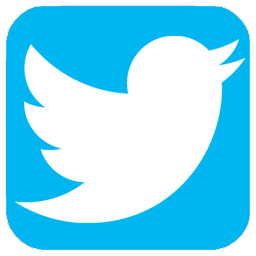 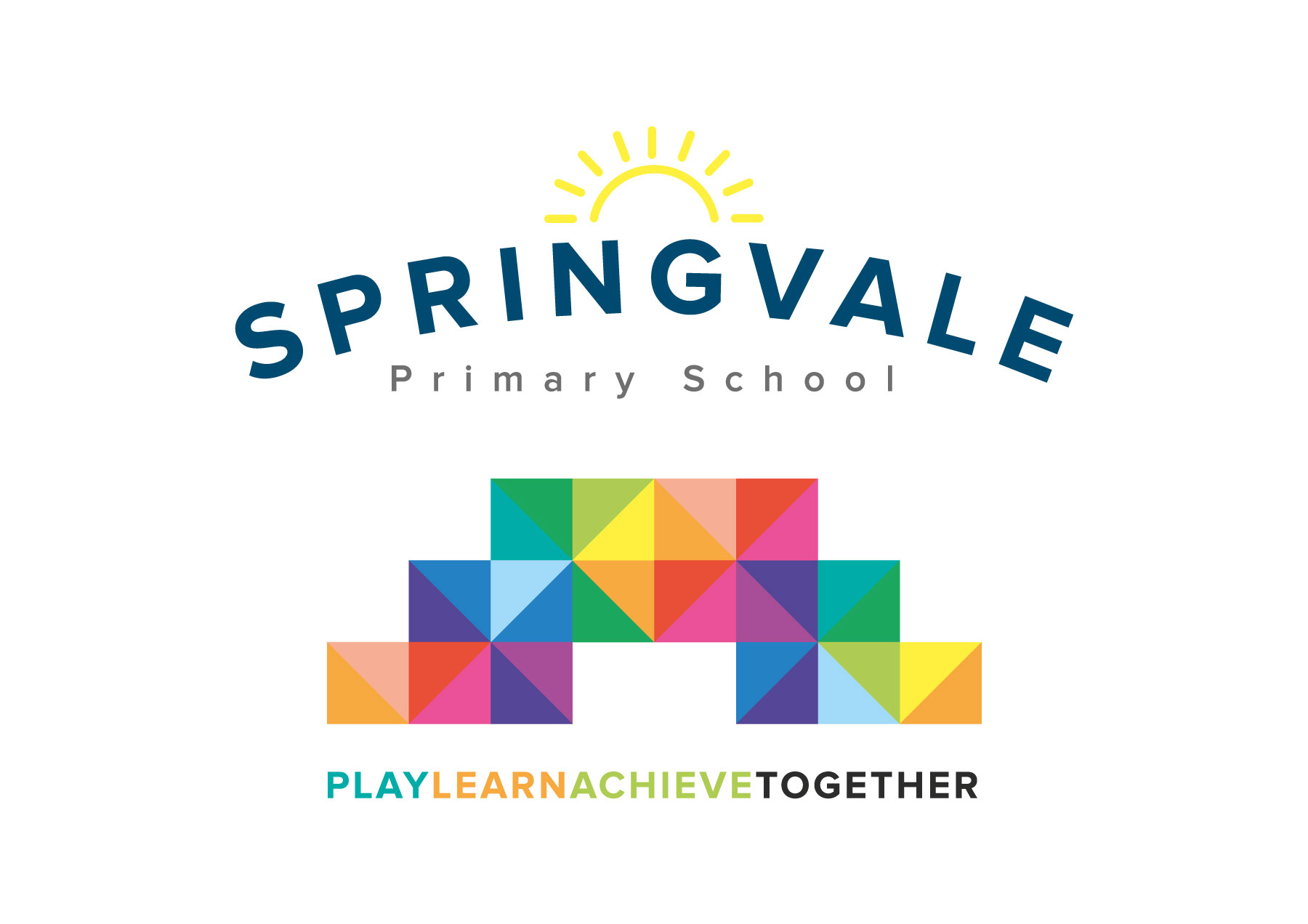 Murton Park Visit								06/11/2018Dear Parents/CarersI have organised a trip for our class to visit Murton Park in York on Friday 16th November 2018.  The children will be spending the whole day dressed up as Tudors, and taking part in different fun activities.  This is always a fantastic and memorable trip for the children, as well as being highly educational and informative.  The children need to be in school at 8.45am and we will return to school by 4.15pm.  If the coach gets stuck in traffic then the school will be in contact via text message to let you know the new time of arrival.  If you would like your child to go on this trip then can you please sign the consent form, and pay £20 online by Friday 16th November.  This trip is subsidised by school fund, as the cost of £20 will not be enough to cover the full cost of the coach and entry.  We really believe that this trip is very special, and the children who have been in previous years have thoroughly enjoyed it. On the day the children will have the chance to go the museum shop where they will be allowed to spend a maximum of £5. The children will be responsible for keeping their money safe during the day, and we suggest it is put inside a purse/wallet.Thank YouMrs Fearn/Mrs HenstockConsent form: I agree for my child __________________________ from Class 5 to go to Murton ParkSigned parent/guardian ________________________I give a voluntary contribution of £20.00 towards the coach and ticket into Murton ParkPlease tick your child’s lunch option and return by Monday 12th NovemberChild _______________________  Class ______ Date of trip _______________Own sandwiches _____________    Grab a bag ____________Grab a bag filling  Ham _________         Cheese _________         Tuna/mayo _________